PRILOGA 1:Na podlagi sedmega odstavka 40. člena Zakona o visokem šolstvu (Uradni list RS, št. 32/12 – uradno prečiščeno besedilo, 40/12 – ZUJF, 52/12 – ZPCP-2D, 109/12, 85/14, 75/16, 61/17 – ZUPŠ in 65/17)  in šestega odstavka 21. člena Zakona o Vladi Republike Slovenije (Uradni list RS, št. 24/05 – uradno prečiščeno besedilo, 109/08, 38/10 – ZUKN, 8/12, 21/13, 47/13 – ZDU-1G, 65/14 in 55/17) je Vlada Republike Slovenije na … seji … sprejelaSKLEP o soglasju k vsebini razpisa za vpis v doktorske študijske programe tretje stopnje Univerze na Primorskem za študijsko leto 2020/2021I.Vlada Republike Slovenije je dala soglasje k vsebini razpisa za vpis v doktorske študijske programe tretje stopnje Univerze na Primorskem za študijsko leto 2020/2021, ki ga je sprejel Senat Univerze na Primorskem dne 22. 1. 2020.II.Seznam študijskih programov s številom vpisnih mest je kot priloga sestavni del tega sklepa.III.Ta sklep začne veljati s sprejetjem. Ljubljana, dne …  Številka:					  Dr. Božo Predalič   				        GENERALNI SEKRETARPREJMEJO:Ministrstvo za izobraževanje, znanost in športUniverza na PrimorskemSlužba Vlade RS za zakonodajoMinistrstvo za financePriloga Sklepa o soglasju k vsebini razpisa za vpis v doktorske študijske programe tretje stopnje Univerze na Primorskem za študijsko leto 2020/2021Legenda: * Število razpisanih mest je omejeno s številom razpisanih mest za 1. letnik generacije.* (SK) razpisana vpisna mesta so skupna za slovenske državljane, državljane članic EU, Slovence brez slovenskega državljanstva in tujce iz držav nečlanic EU in so zapisana v tabeli v stolpcu za državljane Republike Slovenije.OBRAZLOŽITEVVladno gradivo vključuje predlog soglasja k razpisu za vpis v doktorske študijske programe tretje stopnje  Univerze v na Primorskem za študijsko leto 2020/2021. V nadaljevanju je podan pregled razpisanih vpisnih mest in vpisa v doktorski študij v preteklih študijskih letih.Univerza na Primorskem za študijsko leto 2020/21 razpisuje 16 doktorskih študijskih programov tretje stopnje (lani 14), in sicer:177 vpisnih mest za vpis v 1. letnik za državljane Republike Slovenije in državljane drugih članic EU ter Slovence brez slovenskega državljanstva in tujce iz držav nečlanic EU (lani 152);71 (lani 77) dodatnih vpisnih mest za vpis v višji letnik (po merilih za prehode oziroma pod pogoji za hitrejše napredovanje). Tabela 1: 	Pregled razpisanih vpisnih mest za vpis v 1. letnik doktorskega študija za državljane Republike Slovenije in državljane članic EU v obdobju študijskih let od 2009/2010 do 2020/2021 in njihove zasedenosti za Univerzo na Primorskem Vir: eVŠ 27.1.2020Novi doktorski študijski programi tretje stopnje v študijskem letu 2020/2021  V študijskem letu 2020/2021 Univerza na Primorskem prvič razpisuje nov doktorski študijski program tretje stopnje Preventiva za zdravje (UP FVZ), nov skupni mednarodni doktorski študijski program tretje stopnje Računalništvo in informatika (Computer Science, UP FAMNIT) in nov doktorski študijski program tretje stopnje Obnovljivi materiali za zdrava grajena okolja (UP FAMNIT). 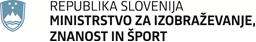 Masarykova cesta 161000 LjubljanaSlovenijae-naslov: gp.mizs@gov.si Masarykova cesta 161000 LjubljanaSlovenijae-naslov: gp.mizs@gov.si Številka: 6037-20/2019/45Številka: 6037-20/2019/45Ljubljana, 25. 3. 2020Ljubljana, 25. 3. 2020EVA /EVA /GENERALNI SEKRETARIAT VLADE REPUBLIKE SLOVENIJEGp.gs@gov.siGENERALNI SEKRETARIAT VLADE REPUBLIKE SLOVENIJEGp.gs@gov.siZADEVA: Sklep o soglasju k vsebini razpisa za vpis v doktorske študijske programe tretje stopnje Univerze na Primorskem za študijsko leto 2020/2021 – predlog za obravnavo ZADEVA: Sklep o soglasju k vsebini razpisa za vpis v doktorske študijske programe tretje stopnje Univerze na Primorskem za študijsko leto 2020/2021 – predlog za obravnavo ZADEVA: Sklep o soglasju k vsebini razpisa za vpis v doktorske študijske programe tretje stopnje Univerze na Primorskem za študijsko leto 2020/2021 – predlog za obravnavo ZADEVA: Sklep o soglasju k vsebini razpisa za vpis v doktorske študijske programe tretje stopnje Univerze na Primorskem za študijsko leto 2020/2021 – predlog za obravnavo 1. Predlog sklepov vlade:1. Predlog sklepov vlade:1. Predlog sklepov vlade:1. Predlog sklepov vlade:Na podlagi sedmega odstavka 40. člena Zakona o visokem šolstvu (Uradni list RS, št. 32/12 – uradno prečiščeno besedilo, 40/12 – ZUJF, 52/12 – ZPCP-2D, 109/12, 85/14, 75/16, 61/17 – ZUPŠ in 65/17)  in šestega odstavka 21. člena Zakona o Vladi Republike Slovenije (Uradni list RS, št. 24/05 – uradno prečiščeno besedilo, 109/08, 38/10 – ZUKN, 8/12, 21/13, 47/13 – ZDU-1G, 65/14 in 55/17) je Vlada Republike Slovenije na … seji dne …  sprejela naslednji sklep:Vlada Republike Slovenije je dala soglasje k vsebini razpisa za vpis v doktorske študijske programe tretje stopnje Univerze na Primorskem za študijsko leto 2020/2021.                                     Dr. Božo Predalič                                         GENERALNI SEKRETAR PREJMEJO:Ministrstvo za izobraževanje, znanost in športUniverza na PrimorskemSlužba Vlade RS za zakonodajoMinistrstvo za financeNa podlagi sedmega odstavka 40. člena Zakona o visokem šolstvu (Uradni list RS, št. 32/12 – uradno prečiščeno besedilo, 40/12 – ZUJF, 52/12 – ZPCP-2D, 109/12, 85/14, 75/16, 61/17 – ZUPŠ in 65/17)  in šestega odstavka 21. člena Zakona o Vladi Republike Slovenije (Uradni list RS, št. 24/05 – uradno prečiščeno besedilo, 109/08, 38/10 – ZUKN, 8/12, 21/13, 47/13 – ZDU-1G, 65/14 in 55/17) je Vlada Republike Slovenije na … seji dne …  sprejela naslednji sklep:Vlada Republike Slovenije je dala soglasje k vsebini razpisa za vpis v doktorske študijske programe tretje stopnje Univerze na Primorskem za študijsko leto 2020/2021.                                     Dr. Božo Predalič                                         GENERALNI SEKRETAR PREJMEJO:Ministrstvo za izobraževanje, znanost in športUniverza na PrimorskemSlužba Vlade RS za zakonodajoMinistrstvo za financeNa podlagi sedmega odstavka 40. člena Zakona o visokem šolstvu (Uradni list RS, št. 32/12 – uradno prečiščeno besedilo, 40/12 – ZUJF, 52/12 – ZPCP-2D, 109/12, 85/14, 75/16, 61/17 – ZUPŠ in 65/17)  in šestega odstavka 21. člena Zakona o Vladi Republike Slovenije (Uradni list RS, št. 24/05 – uradno prečiščeno besedilo, 109/08, 38/10 – ZUKN, 8/12, 21/13, 47/13 – ZDU-1G, 65/14 in 55/17) je Vlada Republike Slovenije na … seji dne …  sprejela naslednji sklep:Vlada Republike Slovenije je dala soglasje k vsebini razpisa za vpis v doktorske študijske programe tretje stopnje Univerze na Primorskem za študijsko leto 2020/2021.                                     Dr. Božo Predalič                                         GENERALNI SEKRETAR PREJMEJO:Ministrstvo za izobraževanje, znanost in športUniverza na PrimorskemSlužba Vlade RS za zakonodajoMinistrstvo za financeNa podlagi sedmega odstavka 40. člena Zakona o visokem šolstvu (Uradni list RS, št. 32/12 – uradno prečiščeno besedilo, 40/12 – ZUJF, 52/12 – ZPCP-2D, 109/12, 85/14, 75/16, 61/17 – ZUPŠ in 65/17)  in šestega odstavka 21. člena Zakona o Vladi Republike Slovenije (Uradni list RS, št. 24/05 – uradno prečiščeno besedilo, 109/08, 38/10 – ZUKN, 8/12, 21/13, 47/13 – ZDU-1G, 65/14 in 55/17) je Vlada Republike Slovenije na … seji dne …  sprejela naslednji sklep:Vlada Republike Slovenije je dala soglasje k vsebini razpisa za vpis v doktorske študijske programe tretje stopnje Univerze na Primorskem za študijsko leto 2020/2021.                                     Dr. Božo Predalič                                         GENERALNI SEKRETAR PREJMEJO:Ministrstvo za izobraževanje, znanost in športUniverza na PrimorskemSlužba Vlade RS za zakonodajoMinistrstvo za finance2. Predlog za obravnavo predloga zakona po nujnem ali skrajšanem postopku v državnem zboru z obrazložitvijo razlogov:2. Predlog za obravnavo predloga zakona po nujnem ali skrajšanem postopku v državnem zboru z obrazložitvijo razlogov:2. Predlog za obravnavo predloga zakona po nujnem ali skrajšanem postopku v državnem zboru z obrazložitvijo razlogov:2. Predlog za obravnavo predloga zakona po nujnem ali skrajšanem postopku v državnem zboru z obrazložitvijo razlogov:////3.a Osebe, odgovorne za strokovno pripravo in usklajenost gradiva:3.a Osebe, odgovorne za strokovno pripravo in usklajenost gradiva:3.a Osebe, odgovorne za strokovno pripravo in usklajenost gradiva:3.a Osebe, odgovorne za strokovno pripravo in usklajenost gradiva:Dr. Simona Kustec Lipicer, ministrica,Jure Gašparič, državni sekretar,Jana Javornik, PhD (Združeno kraljestvo Velike Britanije in Severne Irske), v.d. generalne direktorice Direktorata za visoko šolstvo,Duša Marjetič, vodja Sektorja za visoko šolstvo.Dr. Simona Kustec Lipicer, ministrica,Jure Gašparič, državni sekretar,Jana Javornik, PhD (Združeno kraljestvo Velike Britanije in Severne Irske), v.d. generalne direktorice Direktorata za visoko šolstvo,Duša Marjetič, vodja Sektorja za visoko šolstvo.Dr. Simona Kustec Lipicer, ministrica,Jure Gašparič, državni sekretar,Jana Javornik, PhD (Združeno kraljestvo Velike Britanije in Severne Irske), v.d. generalne direktorice Direktorata za visoko šolstvo,Duša Marjetič, vodja Sektorja za visoko šolstvo.Dr. Simona Kustec Lipicer, ministrica,Jure Gašparič, državni sekretar,Jana Javornik, PhD (Združeno kraljestvo Velike Britanije in Severne Irske), v.d. generalne direktorice Direktorata za visoko šolstvo,Duša Marjetič, vodja Sektorja za visoko šolstvo.3.b Zunanji strokovnjaki, ki so sodelovali pri pripravi dela ali celotnega gradiva:3.b Zunanji strokovnjaki, ki so sodelovali pri pripravi dela ali celotnega gradiva:3.b Zunanji strokovnjaki, ki so sodelovali pri pripravi dela ali celotnega gradiva:3.b Zunanji strokovnjaki, ki so sodelovali pri pripravi dela ali celotnega gradiva:////4. Predstavniki vlade, ki bodo sodelovali pri delu državnega zbora:4. Predstavniki vlade, ki bodo sodelovali pri delu državnega zbora:4. Predstavniki vlade, ki bodo sodelovali pri delu državnega zbora:4. Predstavniki vlade, ki bodo sodelovali pri delu državnega zbora:////5. Kratek povzetek gradiva:5. Kratek povzetek gradiva:5. Kratek povzetek gradiva:5. Kratek povzetek gradiva:Vladno gradivo vključuje predlog soglasja k razpisu za vpis v doktorske študijske programe tretje stopnje Univerze na Primorskem za študijsko leto 2020/2021. Vladno gradivo vključuje predlog soglasja k razpisu za vpis v doktorske študijske programe tretje stopnje Univerze na Primorskem za študijsko leto 2020/2021. Vladno gradivo vključuje predlog soglasja k razpisu za vpis v doktorske študijske programe tretje stopnje Univerze na Primorskem za študijsko leto 2020/2021. Vladno gradivo vključuje predlog soglasja k razpisu za vpis v doktorske študijske programe tretje stopnje Univerze na Primorskem za študijsko leto 2020/2021. 6. Presoja posledic za:6. Presoja posledic za:6. Presoja posledic za:6. Presoja posledic za:a)javnofinančna sredstva nad 40.000 EUR v tekočem in naslednjih treh letihjavnofinančna sredstva nad 40.000 EUR v tekočem in naslednjih treh letihDAb)usklajenost slovenskega pravnega reda s pravnim redom Evropske unijeusklajenost slovenskega pravnega reda s pravnim redom Evropske unijeNEc)administrativne poslediceadministrativne poslediceNEč)gospodarstvo, zlasti mala in srednja podjetja ter konkurenčnost podjetijgospodarstvo, zlasti mala in srednja podjetja ter konkurenčnost podjetijNEd)okolje, vključno s prostorskimi in varstvenimi vidikiokolje, vključno s prostorskimi in varstvenimi vidikiNEe)socialno področjesocialno področjeNEf)dokumente razvojnega načrtovanja:nacionalne dokumente razvojnega načrtovanjarazvojne politike na ravni programov po strukturi razvojne klasifikacije programskega proračunarazvojne dokumente Evropske unije in mednarodnih organizacijdokumente razvojnega načrtovanja:nacionalne dokumente razvojnega načrtovanjarazvojne politike na ravni programov po strukturi razvojne klasifikacije programskega proračunarazvojne dokumente Evropske unije in mednarodnih organizacijNE7.a Predstavitev ocene finančnih posledic nad 40.000 EUR:(Samo če izberete DA pod točko 6.a.)Ocena finančnih posledic je izdelana ob upoštevanju, da je bilo za Univerzo na Primorskem za sofinanciranje doktorskega študija v študijskem letu 2019/2020 po Sklepu o določitvi sredstev za sofinanciranje doktorskega študija za študijsko leto 2019/2020 Ministrstva za izobraževanje, znanost in šport št. 410-12/2019/6 dodeljenih največ do 212.340,58 EUR ter da je v študijskem letu 2019/2020 na Univerzo na Primorskem vpisanih 146  študentov tretje stopnje (brez absolventov), kar preračunano na študenta znese 1.474,59 EUR. Z razpisom za vpis v doktorske študijske programe tretje stopnje v študijskem letu 2020/2021 Univerza na Primorskem predlaga 177 vpisnih mest za vpis v 1. letnik. Ob upoštevanju povprečnih sredstev na študenta v študijskem letu 2019/2020 to predstavlja skupaj 261.001,96 EUR, če bi bila zasedena vsa vpisna mesta. Znesek finančnih posledic za leto 2021 je prikazan v enakem znesku kot za leto 2020, ob upoštevanju predpostavke, da celotna generacija 2020/2021 napreduje v višji letnik.7.a Predstavitev ocene finančnih posledic nad 40.000 EUR:(Samo če izberete DA pod točko 6.a.)Ocena finančnih posledic je izdelana ob upoštevanju, da je bilo za Univerzo na Primorskem za sofinanciranje doktorskega študija v študijskem letu 2019/2020 po Sklepu o določitvi sredstev za sofinanciranje doktorskega študija za študijsko leto 2019/2020 Ministrstva za izobraževanje, znanost in šport št. 410-12/2019/6 dodeljenih največ do 212.340,58 EUR ter da je v študijskem letu 2019/2020 na Univerzo na Primorskem vpisanih 146  študentov tretje stopnje (brez absolventov), kar preračunano na študenta znese 1.474,59 EUR. Z razpisom za vpis v doktorske študijske programe tretje stopnje v študijskem letu 2020/2021 Univerza na Primorskem predlaga 177 vpisnih mest za vpis v 1. letnik. Ob upoštevanju povprečnih sredstev na študenta v študijskem letu 2019/2020 to predstavlja skupaj 261.001,96 EUR, če bi bila zasedena vsa vpisna mesta. Znesek finančnih posledic za leto 2021 je prikazan v enakem znesku kot za leto 2020, ob upoštevanju predpostavke, da celotna generacija 2020/2021 napreduje v višji letnik.7.a Predstavitev ocene finančnih posledic nad 40.000 EUR:(Samo če izberete DA pod točko 6.a.)Ocena finančnih posledic je izdelana ob upoštevanju, da je bilo za Univerzo na Primorskem za sofinanciranje doktorskega študija v študijskem letu 2019/2020 po Sklepu o določitvi sredstev za sofinanciranje doktorskega študija za študijsko leto 2019/2020 Ministrstva za izobraževanje, znanost in šport št. 410-12/2019/6 dodeljenih največ do 212.340,58 EUR ter da je v študijskem letu 2019/2020 na Univerzo na Primorskem vpisanih 146  študentov tretje stopnje (brez absolventov), kar preračunano na študenta znese 1.474,59 EUR. Z razpisom za vpis v doktorske študijske programe tretje stopnje v študijskem letu 2020/2021 Univerza na Primorskem predlaga 177 vpisnih mest za vpis v 1. letnik. Ob upoštevanju povprečnih sredstev na študenta v študijskem letu 2019/2020 to predstavlja skupaj 261.001,96 EUR, če bi bila zasedena vsa vpisna mesta. Znesek finančnih posledic za leto 2021 je prikazan v enakem znesku kot za leto 2020, ob upoštevanju predpostavke, da celotna generacija 2020/2021 napreduje v višji letnik.7.a Predstavitev ocene finančnih posledic nad 40.000 EUR:(Samo če izberete DA pod točko 6.a.)Ocena finančnih posledic je izdelana ob upoštevanju, da je bilo za Univerzo na Primorskem za sofinanciranje doktorskega študija v študijskem letu 2019/2020 po Sklepu o določitvi sredstev za sofinanciranje doktorskega študija za študijsko leto 2019/2020 Ministrstva za izobraževanje, znanost in šport št. 410-12/2019/6 dodeljenih največ do 212.340,58 EUR ter da je v študijskem letu 2019/2020 na Univerzo na Primorskem vpisanih 146  študentov tretje stopnje (brez absolventov), kar preračunano na študenta znese 1.474,59 EUR. Z razpisom za vpis v doktorske študijske programe tretje stopnje v študijskem letu 2020/2021 Univerza na Primorskem predlaga 177 vpisnih mest za vpis v 1. letnik. Ob upoštevanju povprečnih sredstev na študenta v študijskem letu 2019/2020 to predstavlja skupaj 261.001,96 EUR, če bi bila zasedena vsa vpisna mesta. Znesek finančnih posledic za leto 2021 je prikazan v enakem znesku kot za leto 2020, ob upoštevanju predpostavke, da celotna generacija 2020/2021 napreduje v višji letnik.I. Ocena finančnih posledic, ki niso načrtovane v sprejetem proračunuI. Ocena finančnih posledic, ki niso načrtovane v sprejetem proračunuI. Ocena finančnih posledic, ki niso načrtovane v sprejetem proračunuI. Ocena finančnih posledic, ki niso načrtovane v sprejetem proračunuI. Ocena finančnih posledic, ki niso načrtovane v sprejetem proračunuI. Ocena finančnih posledic, ki niso načrtovane v sprejetem proračunuI. Ocena finančnih posledic, ki niso načrtovane v sprejetem proračunuI. Ocena finančnih posledic, ki niso načrtovane v sprejetem proračunuI. Ocena finančnih posledic, ki niso načrtovane v sprejetem proračunuTekoče leto (t)Tekoče leto (t)t + 1t + 2t + 2t + 2t + 3Predvideno povečanje (+) ali zmanjšanje (–) prihodkov državnega proračuna Predvideno povečanje (+) ali zmanjšanje (–) prihodkov državnega proračuna Predvideno povečanje (+) ali zmanjšanje (–) prihodkov občinskih proračunov Predvideno povečanje (+) ali zmanjšanje (–) prihodkov občinskih proračunov Predvideno povečanje (+) ali zmanjšanje (–) odhodkov državnega proračuna Predvideno povečanje (+) ali zmanjšanje (–) odhodkov državnega proračuna Predvideno povečanje (+) ali zmanjšanje (–) odhodkov občinskih proračunovPredvideno povečanje (+) ali zmanjšanje (–) odhodkov občinskih proračunovPredvideno povečanje (+) ali zmanjšanje (–) obveznosti za druga javnofinančna sredstvaPredvideno povečanje (+) ali zmanjšanje (–) obveznosti za druga javnofinančna sredstvaII. Finančne posledice za državni proračunII. Finančne posledice za državni proračunII. Finančne posledice za državni proračunII. Finančne posledice za državni proračunII. Finančne posledice za državni proračunII. Finančne posledice za državni proračunII. Finančne posledice za državni proračunII. Finančne posledice za državni proračunII. Finančne posledice za državni proračunII.a Pravice porabe za izvedbo predlaganih rešitev so zagotovljene:II.a Pravice porabe za izvedbo predlaganih rešitev so zagotovljene:II.a Pravice porabe za izvedbo predlaganih rešitev so zagotovljene:II.a Pravice porabe za izvedbo predlaganih rešitev so zagotovljene:II.a Pravice porabe za izvedbo predlaganih rešitev so zagotovljene:II.a Pravice porabe za izvedbo predlaganih rešitev so zagotovljene:II.a Pravice porabe za izvedbo predlaganih rešitev so zagotovljene:II.a Pravice porabe za izvedbo predlaganih rešitev so zagotovljene:II.a Pravice porabe za izvedbo predlaganih rešitev so zagotovljene:Ime proračunskega uporabnika Šifra in naziv ukrepa, projektaŠifra in naziv ukrepa, projektaŠifra in naziv proračunske postavkeŠifra in naziv proračunske postavkeZnesek za tekoče leto (t)Znesek za tekoče leto (t)Znesek za tekoče leto (t)Znesek za t + 1Ministrstvo za izobraževanje, znanost in šport3330-18-0016 – Mednarodna vpetost izobraževalnega in inovacijskega sistema3330-18-0016 – Mednarodna vpetost izobraževalnega in inovacijskega sistema160168 – Doktorski in podoktorski študij160168 – Doktorski in podoktorski študij261.001,96261.001,96261.001,96261.001,96SKUPAJSKUPAJSKUPAJSKUPAJSKUPAJ261.001,96261.001,96261.001,96261.001,96II.b Manjkajoče pravice porabe bodo zagotovljene s prerazporeditvijo:II.b Manjkajoče pravice porabe bodo zagotovljene s prerazporeditvijo:II.b Manjkajoče pravice porabe bodo zagotovljene s prerazporeditvijo:II.b Manjkajoče pravice porabe bodo zagotovljene s prerazporeditvijo:II.b Manjkajoče pravice porabe bodo zagotovljene s prerazporeditvijo:II.b Manjkajoče pravice porabe bodo zagotovljene s prerazporeditvijo:II.b Manjkajoče pravice porabe bodo zagotovljene s prerazporeditvijo:II.b Manjkajoče pravice porabe bodo zagotovljene s prerazporeditvijo:II.b Manjkajoče pravice porabe bodo zagotovljene s prerazporeditvijo:Ime proračunskega uporabnika Šifra in naziv ukrepa, projektaŠifra in naziv ukrepa, projektaŠifra in naziv proračunske postavke Šifra in naziv proračunske postavke Znesek za tekoče leto (t)Znesek za tekoče leto (t)Znesek za tekoče leto (t)Znesek za t + 1 SKUPAJSKUPAJSKUPAJSKUPAJSKUPAJII.c Načrtovana nadomestitev zmanjšanih prihodkov in povečanih odhodkov proračuna:II.c Načrtovana nadomestitev zmanjšanih prihodkov in povečanih odhodkov proračuna:II.c Načrtovana nadomestitev zmanjšanih prihodkov in povečanih odhodkov proračuna:II.c Načrtovana nadomestitev zmanjšanih prihodkov in povečanih odhodkov proračuna:II.c Načrtovana nadomestitev zmanjšanih prihodkov in povečanih odhodkov proračuna:II.c Načrtovana nadomestitev zmanjšanih prihodkov in povečanih odhodkov proračuna:II.c Načrtovana nadomestitev zmanjšanih prihodkov in povečanih odhodkov proračuna:II.c Načrtovana nadomestitev zmanjšanih prihodkov in povečanih odhodkov proračuna:II.c Načrtovana nadomestitev zmanjšanih prihodkov in povečanih odhodkov proračuna:Novi prihodkiNovi prihodkiNovi prihodkiZnesek za tekoče leto (t)Znesek za tekoče leto (t)Znesek za tekoče leto (t)Znesek za t + 1Znesek za t + 1Znesek za t + 1SKUPAJSKUPAJSKUPAJ7.b Predstavitev ocene finančnih posledic pod 40.000 EUR:/7.b Predstavitev ocene finančnih posledic pod 40.000 EUR:/7.b Predstavitev ocene finančnih posledic pod 40.000 EUR:/7.b Predstavitev ocene finančnih posledic pod 40.000 EUR:/7.b Predstavitev ocene finančnih posledic pod 40.000 EUR:/7.b Predstavitev ocene finančnih posledic pod 40.000 EUR:/7.b Predstavitev ocene finančnih posledic pod 40.000 EUR:/7.b Predstavitev ocene finančnih posledic pod 40.000 EUR:/7.b Predstavitev ocene finančnih posledic pod 40.000 EUR:/8. Predstavitev sodelovanja z združenji občin:8. Predstavitev sodelovanja z združenji občin:8. Predstavitev sodelovanja z združenji občin:8. Predstavitev sodelovanja z združenji občin:8. Predstavitev sodelovanja z združenji občin:8. Predstavitev sodelovanja z združenji občin:8. Predstavitev sodelovanja z združenji občin:8. Predstavitev sodelovanja z združenji občin:8. Predstavitev sodelovanja z združenji občin:Vsebina predloženega gradiva (predpisa) vpliva na:pristojnosti občin,delovanje občin,financiranje občin.Vsebina predloženega gradiva (predpisa) vpliva na:pristojnosti občin,delovanje občin,financiranje občin.Vsebina predloženega gradiva (predpisa) vpliva na:pristojnosti občin,delovanje občin,financiranje občin.Vsebina predloženega gradiva (predpisa) vpliva na:pristojnosti občin,delovanje občin,financiranje občin.Vsebina predloženega gradiva (predpisa) vpliva na:pristojnosti občin,delovanje občin,financiranje občin.Vsebina predloženega gradiva (predpisa) vpliva na:pristojnosti občin,delovanje občin,financiranje občin.Vsebina predloženega gradiva (predpisa) vpliva na:pristojnosti občin,delovanje občin,financiranje občin.NENEGradivo (predpis) je bilo poslano v mnenje: Skupnosti občin Slovenije SOS: NEZdruženju občin Slovenije ZOS: NEZdruženju mestnih občin Slovenije ZMOS: NEPredlogi in pripombe združenj so bili upoštevani: /Gradivo (predpis) je bilo poslano v mnenje: Skupnosti občin Slovenije SOS: NEZdruženju občin Slovenije ZOS: NEZdruženju mestnih občin Slovenije ZMOS: NEPredlogi in pripombe združenj so bili upoštevani: /Gradivo (predpis) je bilo poslano v mnenje: Skupnosti občin Slovenije SOS: NEZdruženju občin Slovenije ZOS: NEZdruženju mestnih občin Slovenije ZMOS: NEPredlogi in pripombe združenj so bili upoštevani: /Gradivo (predpis) je bilo poslano v mnenje: Skupnosti občin Slovenije SOS: NEZdruženju občin Slovenije ZOS: NEZdruženju mestnih občin Slovenije ZMOS: NEPredlogi in pripombe združenj so bili upoštevani: /Gradivo (predpis) je bilo poslano v mnenje: Skupnosti občin Slovenije SOS: NEZdruženju občin Slovenije ZOS: NEZdruženju mestnih občin Slovenije ZMOS: NEPredlogi in pripombe združenj so bili upoštevani: /Gradivo (predpis) je bilo poslano v mnenje: Skupnosti občin Slovenije SOS: NEZdruženju občin Slovenije ZOS: NEZdruženju mestnih občin Slovenije ZMOS: NEPredlogi in pripombe združenj so bili upoštevani: /Gradivo (predpis) je bilo poslano v mnenje: Skupnosti občin Slovenije SOS: NEZdruženju občin Slovenije ZOS: NEZdruženju mestnih občin Slovenije ZMOS: NEPredlogi in pripombe združenj so bili upoštevani: /Gradivo (predpis) je bilo poslano v mnenje: Skupnosti občin Slovenije SOS: NEZdruženju občin Slovenije ZOS: NEZdruženju mestnih občin Slovenije ZMOS: NEPredlogi in pripombe združenj so bili upoštevani: /Gradivo (predpis) je bilo poslano v mnenje: Skupnosti občin Slovenije SOS: NEZdruženju občin Slovenije ZOS: NEZdruženju mestnih občin Slovenije ZMOS: NEPredlogi in pripombe združenj so bili upoštevani: /9. Predstavitev sodelovanja javnosti:9. Predstavitev sodelovanja javnosti:9. Predstavitev sodelovanja javnosti:9. Predstavitev sodelovanja javnosti:9. Predstavitev sodelovanja javnosti:9. Predstavitev sodelovanja javnosti:9. Predstavitev sodelovanja javnosti:9. Predstavitev sodelovanja javnosti:9. Predstavitev sodelovanja javnosti:Gradivo je bilo predhodno objavljeno na spletni strani predlagatelja:Gradivo je bilo predhodno objavljeno na spletni strani predlagatelja:Gradivo je bilo predhodno objavljeno na spletni strani predlagatelja:Gradivo je bilo predhodno objavljeno na spletni strani predlagatelja:Gradivo je bilo predhodno objavljeno na spletni strani predlagatelja:Gradivo je bilo predhodno objavljeno na spletni strani predlagatelja:Gradivo je bilo predhodno objavljeno na spletni strani predlagatelja:NENESkladno s sedmim odstavkom 9. člena Poslovnika Vlade RS (Uradni list RS, št. 43/01, 23/02 – popr., 54/03, 103/03, 114/04, 26/06, 21/07, 32/10, 73/10, 95/11, 64/12 in 10/14) javnost pri pripravi predloga sklepa ni bila povabljena k sodelovanju.Skladno s sedmim odstavkom 9. člena Poslovnika Vlade RS (Uradni list RS, št. 43/01, 23/02 – popr., 54/03, 103/03, 114/04, 26/06, 21/07, 32/10, 73/10, 95/11, 64/12 in 10/14) javnost pri pripravi predloga sklepa ni bila povabljena k sodelovanju.Skladno s sedmim odstavkom 9. člena Poslovnika Vlade RS (Uradni list RS, št. 43/01, 23/02 – popr., 54/03, 103/03, 114/04, 26/06, 21/07, 32/10, 73/10, 95/11, 64/12 in 10/14) javnost pri pripravi predloga sklepa ni bila povabljena k sodelovanju.Skladno s sedmim odstavkom 9. člena Poslovnika Vlade RS (Uradni list RS, št. 43/01, 23/02 – popr., 54/03, 103/03, 114/04, 26/06, 21/07, 32/10, 73/10, 95/11, 64/12 in 10/14) javnost pri pripravi predloga sklepa ni bila povabljena k sodelovanju.Skladno s sedmim odstavkom 9. člena Poslovnika Vlade RS (Uradni list RS, št. 43/01, 23/02 – popr., 54/03, 103/03, 114/04, 26/06, 21/07, 32/10, 73/10, 95/11, 64/12 in 10/14) javnost pri pripravi predloga sklepa ni bila povabljena k sodelovanju.Skladno s sedmim odstavkom 9. člena Poslovnika Vlade RS (Uradni list RS, št. 43/01, 23/02 – popr., 54/03, 103/03, 114/04, 26/06, 21/07, 32/10, 73/10, 95/11, 64/12 in 10/14) javnost pri pripravi predloga sklepa ni bila povabljena k sodelovanju.Skladno s sedmim odstavkom 9. člena Poslovnika Vlade RS (Uradni list RS, št. 43/01, 23/02 – popr., 54/03, 103/03, 114/04, 26/06, 21/07, 32/10, 73/10, 95/11, 64/12 in 10/14) javnost pri pripravi predloga sklepa ni bila povabljena k sodelovanju.Skladno s sedmim odstavkom 9. člena Poslovnika Vlade RS (Uradni list RS, št. 43/01, 23/02 – popr., 54/03, 103/03, 114/04, 26/06, 21/07, 32/10, 73/10, 95/11, 64/12 in 10/14) javnost pri pripravi predloga sklepa ni bila povabljena k sodelovanju.Skladno s sedmim odstavkom 9. člena Poslovnika Vlade RS (Uradni list RS, št. 43/01, 23/02 – popr., 54/03, 103/03, 114/04, 26/06, 21/07, 32/10, 73/10, 95/11, 64/12 in 10/14) javnost pri pripravi predloga sklepa ni bila povabljena k sodelovanju./////////10. Pri pripravi gradiva so bile upoštevane zahteve iz Resolucije o normativni dejavnosti:10. Pri pripravi gradiva so bile upoštevane zahteve iz Resolucije o normativni dejavnosti:10. Pri pripravi gradiva so bile upoštevane zahteve iz Resolucije o normativni dejavnosti:10. Pri pripravi gradiva so bile upoštevane zahteve iz Resolucije o normativni dejavnosti:10. Pri pripravi gradiva so bile upoštevane zahteve iz Resolucije o normativni dejavnosti:10. Pri pripravi gradiva so bile upoštevane zahteve iz Resolucije o normativni dejavnosti:10. Pri pripravi gradiva so bile upoštevane zahteve iz Resolucije o normativni dejavnosti:DADA11. Gradivo je uvrščeno v delovni program vlade:11. Gradivo je uvrščeno v delovni program vlade:11. Gradivo je uvrščeno v delovni program vlade:11. Gradivo je uvrščeno v delovni program vlade:11. Gradivo je uvrščeno v delovni program vlade:11. Gradivo je uvrščeno v delovni program vlade:11. Gradivo je uvrščeno v delovni program vlade:NENE                                                Dr. Simona Kustec Lipicer                                                          MINISTRICA                                                Dr. Simona Kustec Lipicer                                                          MINISTRICA                                                Dr. Simona Kustec Lipicer                                                          MINISTRICA                                                Dr. Simona Kustec Lipicer                                                          MINISTRICA                                                Dr. Simona Kustec Lipicer                                                          MINISTRICA                                                Dr. Simona Kustec Lipicer                                                          MINISTRICA                                                Dr. Simona Kustec Lipicer                                                          MINISTRICA                                                Dr. Simona Kustec Lipicer                                                          MINISTRICA                                                Dr. Simona Kustec Lipicer                                                          MINISTRICAZap. št.Visokošolski zavodDoktorski študijski programKraj izvajanjaŠtevilo vpisnih mest za državljane Republike Slovenije in državljane članic EUŠtevilo vpisnih mest za državljane Republike Slovenije in državljane članic EUŠtevilo vpisnih mest za državljane Republike Slovenije in državljane članic EUŠtevilo vpisnih mest za državljane Republike Slovenije in državljane članic EUŠtevilo vpisnih mest za državljane Republike Slovenije in državljane članic EUŠtevilo vpisnih mest za državljane Republike Slovenije in državljane članic EUŠtevilo vpisnih mest za Slovence brez slovenskega državljanstva in tujce iz držav nečlanic EUŠtevilo vpisnih mest za Slovence brez slovenskega državljanstva in tujce iz držav nečlanic EUŠtevilo vpisnih mest za Slovence brez slovenskega državljanstva in tujce iz držav nečlanic EUŠtevilo vpisnih mest za Slovence brez slovenskega državljanstva in tujce iz držav nečlanic EUŠtevilo vpisnih mest za Slovence brez slovenskega državljanstva in tujce iz držav nečlanic EUŠtevilo vpisnih mest za Slovence brez slovenskega državljanstva in tujce iz držav nečlanic EUŠtevilo vpisnih mest za Slovence brez slovenskega državljanstva in tujce iz držav nečlanic EUZap. št.Visokošolski zavodDoktorski študijski programKraj izvajanjaVpis v 1. letnikVpis v 1. letnikVpis v višji letnik (po merilih za prehode oziroma pod pogoji za hitrejše napredovanje)Vpis v višji letnik (po merilih za prehode oziroma pod pogoji za hitrejše napredovanje)Vpis v višji letnik (po merilih za prehode oziroma pod pogoji za hitrejše napredovanje)Vpis v višji letnik (po merilih za prehode oziroma pod pogoji za hitrejše napredovanje)Vpis v 1. letnikVpis v 1. letnikVpis v višji letnik (po merilih za prehode oziroma pod pogoji za hitrejše napredovanje)Vpis v višji letnik (po merilih za prehode oziroma pod pogoji za hitrejše napredovanje)Vpis v višji letnik (po merilih za prehode oziroma pod pogoji za hitrejše napredovanje)Vpis v višji letnik (po merilih za prehode oziroma pod pogoji za hitrejše napredovanje)Vpis v višji letnik (po merilih za prehode oziroma pod pogoji za hitrejše napredovanje)Zap. št.Visokošolski zavodDoktorski študijski programKraj izvajanjaredniizredni2. letnik redni2. letnik izredni3. letnik redni3. letnik izredniredniizredni2. letnik redni2. letnik izredni3. letnik redni3. letnik izredniUNIVERZA NA PRIMORSKEMUNIVERZA NA PRIMORSKEMUNIVERZA NA PRIMORSKEMUNIVERZA NA PRIMORSKEM312323235249319251Fakulteta za humanistične študijeAntropologijaKoper5**2**2Fakulteta za humanistične študijeArheologijaKoper5**2**3Fakulteta za humanistične študijeGeografijaKoper5**2**4Fakulteta za humanistične študijeJezik in medkulturnostKoper5352355Fakulteta za humanistične študijeSlovenistikaKoper5**2**6Fakulteta za humanistične študijeUpravljanje kulturnih virov in arhivovKoper5**2**7Fakulteta za humanistične študijeZgodovina Evrope in SredozemljaKoper5**2**8Fakulteta za managementManagementKoper10529Fakulteta za matematiko, naravoslovje in informacijske tehnologijeMatematične znanostiKoper9Fakulteta za matematiko, naravoslovje in informacijske tehnologijeIzvedba v slovenskem jezikuKoper66449Fakulteta za matematiko, naravoslovje in informacijske tehnologijeIzvedba v angleškem jezikuKoper664410Fakulteta za matematiko, naravoslovje in informacijske tehnologijeObnovljivi materiali za zdrava grajena okoljaKoper10Fakulteta za matematiko, naravoslovje in informacijske tehnologijeIzvedba v slovenskem jezikuKoper6410Fakulteta za matematiko, naravoslovje in informacijske tehnologijeIzvedba v angleškem jezikuKoper6411Fakulteta za matematiko, naravoslovje in informacijske tehnologijeRačunalništvo in informatikaKoper11Fakulteta za matematiko, naravoslovje in informacijske tehnologijeIzvedba v slovenskem jezikuKoper664411Fakulteta za matematiko, naravoslovje in informacijske tehnologijeIzvedba v angleškem jezikuKoper664412Fakulteta za matematiko, naravoslovje in informacijske tehnologijeRačunalništvo in informatika (Computer Science), skupni mednarodniKoper, St Andrews (Škotska)12Fakulteta za matematiko, naravoslovje in informacijske tehnologijeIzvedba v angleškem jezikuKoper, St Andrews (Škotska)32323213Fakulteta za turistične študije - TuristicaInovativni turizemPortorož8**4**14Fakulteta za vede o zdravjuPreventiva za zdravjeIzola10515Pedagoška fakultetaEdukacijske vedeKoper12* ** (SK)* (SK)* (SK)16Pedagoška fakultetaZgodnje učenje in poučevanjeKoper12* ** (SK)* (SK)* (SK)Študijsko leto2009/ 20102010/ 20112011/ 20122012/ 20132013/ 20142014/ 20152015/ 20162016/ 20172017/ 20182018/ 20192019/20202020/2021Število razpisanih vpisnih mest za 1. letnik115135153152146170125120115113121126Indeks na študijsko leto 2009/10100117133132127148109104100 98105110Indeks na predhodno študijsko leto-1171139996116749696 98107104Število prvič vpisanih študentov v 1. letnik5149683535292338374954_Delež zasedenosti razpisanih vpisnih mest glede na število vpisanih študentov44%36%44%23%24%17%18%32%32%43%45%_